*检 测 报 告Test   Report台州绿科 2021  （综）字第 0269 号项 目 名 称           土壤、地下水自行监测           委 托 单 位         浙江花蝶染料化工有限公司        台州市绿科检测技术有限公司Taizhou Lvke Testing Technology Co.,Ltd.说   明一、本报告无批准人签名，或涂改，或未加盖本公司红 色检测专用章及骑缝章均无效；二、本报告部分复制，或完整复制后未加盖本公司红色 检测专用章均无效；三、未经同意本报告不得用于广告宣传；四、由委托方采样送检的样品，本报告只对来样负责；五、委托方若对本报告有异议，请于收到报告之日起十 五个工作日内向本公司提出。六、检测结果仅代表检测时污染物排放状况，排放标准 由客户提供。台州市绿科检测技术有限公司地址：台州市经一路 418 号 4 层邮编：318000传真：0576-89898665咨询电话：0576-89898665投诉电话：0576-89895052委托方及地址  浙江花蝶染料化工有限公司(台州市椒江区外沙工业区)                             委托日期            2021 年 08 月 18  日                                               委托单编号        20210564                                                                                                               样品类别     水、土壤                                                         采样方        台州市绿科检测技术有限公司                                     采样日期            2021 年 09 月 30  日                                               采样地点     浙江花蝶染料化工有限公司                                        检测地点     浙江花蝶染料化工有限公司、台州市绿科检测技术有限公司           检测日期            2021 年 09 月 30  日-2021 年 10 月 30  日                            检测方法依据评价标准：不作评价检测结果表 1- 1 、地下水检测结果单位：mg/L  （pH 值、硝基苯除外）表 1-2 、地下水检测结果单位：μg/L表 1-3 、地下水检测结果单位：μg/L表 2- 1 、土壤检测结果单位：mg/kg  （pH 值除外）表 2-2 、土壤检测结果单位：μg/kg表 2-3 、土壤检测结果单位：μg/kg表 2-4 、土壤检测结果单位：mg/kg  （间/对-二甲苯、邻-二甲苯除外）测点示意图：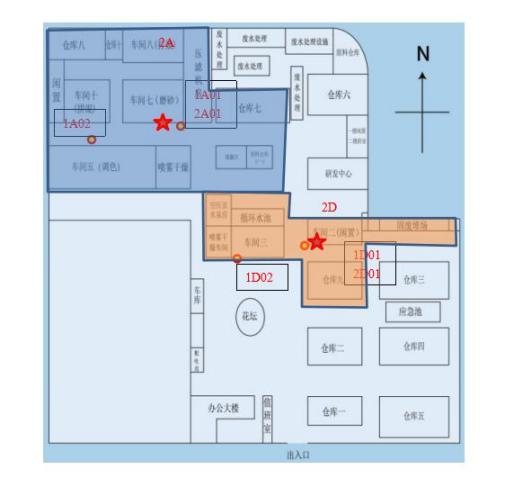 注：土壤重金属水分已折干。结论：  （此处空白）报告编制  陈梦莹批准人校核者批准日期审核人检测项目检测依据主要检测仪器pH 值水质 pH 值的测定 电极法 HJ 1147-2020pH 计（总）汞水质 汞、砷、硒、铋和锑的测定 原子荧光法 HJ 694-2014原子荧光光度计（总）砷水质 汞、砷、硒、铋和锑的测定 原子荧光法 HJ 694-2014原子荧光光度计（总）铅水质 65 种元素的测定 电感耦合等离子体质谱法 HJ 700-2014电感耦合等离子 体质谱仪（总）镉水质 65 种元素的测定 电感耦合等离子体质谱法 HJ 700-2014电感耦合等离子 体质谱仪（总）铜水质 32 种元素的测定HJ 776-2015电感耦合等离子 发射光谱仪（总）锌水质 32 种元素的测定HJ 776-2015电感耦合等离子 发射光谱仪（总）铬水质 32 种元素的测定HJ 776-2015电感耦合等离子 发射光谱仪（总）镍水质 32 种元素的测定HJ 776-2015电感耦合等离子 发射光谱仪萘水质  多环芳烃的测定 液液萃取和固相萃取高效液相 色谱法 HJ 478—2009  （只做液液萃取法）气相色谱-质谱 联用仪苊水质  多环芳烃的测定 液液萃取和固相萃取高效液相 色谱法 HJ 478—2009  （只做液液萃取法）气相色谱-质谱 联用仪二氢苊（苊 烯）水质  多环芳烃的测定 液液萃取和固相萃取高效液相 色谱法 HJ 478—2009  （只做液液萃取法）气相色谱-质谱 联用仪芴水质  多环芳烃的测定 液液萃取和固相萃取高效液相 色谱法 HJ 478—2009  （只做液液萃取法）气相色谱-质谱 联用仪菲水质  多环芳烃的测定 液液萃取和固相萃取高效液相 色谱法 HJ 478—2009  （只做液液萃取法）气相色谱-质谱 联用仪蒽水质  多环芳烃的测定 液液萃取和固相萃取高效液相 色谱法 HJ 478—2009  （只做液液萃取法）气相色谱-质谱 联用仪荧蒽水质  多环芳烃的测定 液液萃取和固相萃取高效液相 色谱法 HJ 478—2009  （只做液液萃取法）气相色谱-质谱 联用仪芘水质  多环芳烃的测定 液液萃取和固相萃取高效液相 色谱法 HJ 478—2009  （只做液液萃取法）气相色谱-质谱 联用仪苯并[a]蒽水质  多环芳烃的测定 液液萃取和固相萃取高效液相 色谱法 HJ 478—2009  （只做液液萃取法）气相色谱-质谱 联用仪䓛水质  多环芳烃的测定 液液萃取和固相萃取高效液相 色谱法 HJ 478—2009  （只做液液萃取法）气相色谱-质谱 联用仪苯并[b]荧蒽水质  多环芳烃的测定 液液萃取和固相萃取高效液相 色谱法 HJ 478—2009  （只做液液萃取法）气相色谱-质谱 联用仪苯并[k]荧蒽水质  多环芳烃的测定 液液萃取和固相萃取高效液相 色谱法 HJ 478—2009  （只做液液萃取法）气相色谱-质谱 联用仪苯并[a]芘水质  多环芳烃的测定 液液萃取和固相萃取高效液相 色谱法 HJ 478—2009  （只做液液萃取法）气相色谱-质谱 联用仪茚并   [ 1,2,3-cd]芘水质  多环芳烃的测定 液液萃取和固相萃取高效液相 色谱法 HJ 478—2009  （只做液液萃取法）气相色谱-质谱 联用仪二苯并[a,h] 蒽水质  多环芳烃的测定 液液萃取和固相萃取高效液相 色谱法 HJ 478—2009  （只做液液萃取法）气相色谱-质谱 联用仪苯并[g,h,i]苝水质  多环芳烃的测定 液液萃取和固相萃取高效液相 色谱法 HJ 478—2009  （只做液液萃取法）气相色谱-质谱 联用仪甲苯水质 苯系物的测定 顶空/气相色谱法 HJ 1067-2019气相色谱仪苯胺类水质 苯胺类化合物的测定 N-( 1-萘基)乙二胺偶氮分光 光度法 GB/T 11889- 1989双光束紫外可见 分光光度计硝基苯水质 硝基苯类化合物的测定 液液萃取/固相萃取- 气相 色谱法 HJ 648-2013  （只做液液萃取法）气相色谱仪高锰酸盐指数水质 高锰酸盐指数的测定 GB/T 11892- 1989/pH 值土壤 pH 值的测定 电位法 HJ 962-2018pH 计铜土壤和沉积物 铜、锌、铅、镍、铬的测定 火焰原子吸 收分光光度法 HJ 491-2019原子吸收分光 光度计镍土壤和沉积物 铜、锌、铅、镍、铬的测定 火焰原子吸 收分光光度法 HJ 491-2019原子吸收分光 光度计汞土壤质量 总汞、总砷、总铅的测定 原子荧光法 第 1 部分：土壤中总汞的测定 GB/T 22105. 1-2008原子荧光光度计砷土壤质量 总汞、总砷、总铅的测定 原子荧光法 第 2 部分：土壤中总砷的测定 GB/T 22105.2-2008原子荧光光度计镉土壤质量 铅、镉的测定 石墨炉原子吸收分光光度法 GB/T 17141- 1997原子吸收分光 光度计铅土壤质量 铅、镉的测定 石墨炉原子吸收分光光度法 GB/T 17141- 1997原子吸收分光 光度计六价铬土壤和沉积物 六价铬的测定 碱溶液提取-火焰原子吸 收分光光度法 HJ 1082-2019原子吸收分光 光度计四氯化碳土壤和沉积物 挥发性有机物的测定 吹扫捕集/气相色 谱-质谱法 HJ 605-2011气相色谱-质谱 联用仪氯仿土壤和沉积物 挥发性有机物的测定 吹扫捕集/气相色 谱-质谱法 HJ 605-2011气相色谱-质谱 联用仪氯甲烷土壤和沉积物 挥发性有机物的测定 吹扫捕集/气相色 谱-质谱法 HJ 605-2011气相色谱-质谱 联用仪1, 1-二氯乙烷土壤和沉积物 挥发性有机物的测定 吹扫捕集/气相色 谱-质谱法 HJ 605-2011气相色谱-质谱 联用仪1,2-二氯乙烷土壤和沉积物 挥发性有机物的测定 吹扫捕集/气相色 谱-质谱法 HJ 605-2011气相色谱-质谱 联用仪1, 1-二氯乙烯土壤和沉积物 挥发性有机物的测定 吹扫捕集/气相色 谱-质谱法 HJ 605-2011气相色谱-质谱 联用仪顺- 1,2-二氯 乙烯土壤和沉积物 挥发性有机物的测定 吹扫捕集/气相色 谱-质谱法 HJ 605-2011气相色谱-质谱 联用仪反- 1,2-二氯 乙烯土壤和沉积物 挥发性有机物的测定 吹扫捕集/气相色 谱-质谱法 HJ 605-2011气相色谱-质谱 联用仪二氯甲烷土壤和沉积物 挥发性有机物的测定 吹扫捕集/气相色 谱-质谱法 HJ 605-2011气相色谱-质谱 联用仪1,2-二氯丙烷土壤和沉积物 挥发性有机物的测定 吹扫捕集/气相色 谱-质谱法 HJ 605-2011气相色谱-质谱 联用仪1, 1, 1,2-四氯 乙烷土壤和沉积物 挥发性有机物的测定 吹扫捕集/气相色 谱-质谱法 HJ 605-2011气相色谱-质谱 联用仪1, 1,2,2-四氯 乙烷土壤和沉积物 挥发性有机物的测定 吹扫捕集/气相色 谱-质谱法 HJ 605-2011气相色谱-质谱 联用仪四氯乙烯土壤和沉积物 挥发性有机物的测定 吹扫捕集/气相色 谱-质谱法 HJ 605-2011气相色谱-质谱 联用仪1, 1, 1-三氯乙 烷土壤和沉积物 挥发性有机物的测定 吹扫捕集/气相色 谱-质谱法 HJ 605-2011气相色谱-质谱 联用仪1, 1,2-三氯乙 烷土壤和沉积物 挥发性有机物的测定 吹扫捕集/气相色 谱-质谱法 HJ 605-2011气相色谱-质谱 联用仪三氯乙烯土壤和沉积物 挥发性有机物的测定 吹扫捕集/气相色 谱-质谱法 HJ 605-2011气相色谱-质谱 联用仪1,2,3-三氯丙 烷土壤和沉积物 挥发性有机物的测定 吹扫捕集/气相色 谱-质谱法 HJ 605-2011气相色谱-质谱 联用仪氯乙烯土壤和沉积物 挥发性有机物的测定 吹扫捕集/气相色 谱-质谱法 HJ 605-2011气相色谱-质谱 联用仪苯土壤和沉积物 挥发性有机物的测定 吹扫捕集/气相色 谱-质谱法 HJ 605-2011气相色谱-质谱 联用仪氯苯土壤和沉积物 挥发性有机物的测定 吹扫捕集/气相色 谱-质谱法 HJ 605-2011气相色谱-质谱 联用仪1,2-二氯苯土壤和沉积物 挥发性有机物的测定 吹扫捕集/气相色 谱-质谱法 HJ 605-2011气相色谱-质谱 联用仪1,4-二氯苯土壤和沉积物 挥发性有机物的测定 吹扫捕集/气相色 谱-质谱法 HJ 605-2011气相色谱-质谱 联用仪乙苯土壤和沉积物 挥发性有机物的测定 吹扫捕集/气相色 谱-质谱法 HJ 605-2011气相色谱-质谱 联用仪苯乙烯土壤和沉积物 挥发性有机物的测定 吹扫捕集/气相色 谱-质谱法 HJ 605-2011气相色谱-质谱 联用仪甲苯土壤和沉积物 挥发性有机物的测定 吹扫捕集/气相色 谱-质谱法 HJ 605-2011气相色谱-质谱 联用仪间-二甲苯土壤和沉积物 挥发性有机物的测定 吹扫捕集/气相色 谱-质谱法 HJ 605-2011气相色谱-质谱 联用仪对-二甲苯土壤和沉积物 挥发性有机物的测定 吹扫捕集/气相色 谱-质谱法 HJ 605-2011气相色谱-质谱 联用仪邻-二甲苯土壤和沉积物 挥发性有机物的测定 吹扫捕集/气相色 谱-质谱法 HJ 605-2011气相色谱-质谱 联用仪硝基苯土壤和沉积物 半挥发性有机物的测定 气相色谱-质谱 法 HJ 834-2017气相色谱-质谱 联用仪2-氯苯酚土壤和沉积物 半挥发性有机物的测定 气相色谱-质谱 法 HJ 834-2017气相色谱-质谱 联用仪苯并(a)蒽土壤和沉积物 半挥发性有机物的测定 气相色谱-质谱 法 HJ 805-2016气相色谱-质谱 联用仪苯并(a)芘土壤和沉积物 半挥发性有机物的测定 气相色谱-质谱 法 HJ 805-2016气相色谱-质谱 联用仪苯并(b)荧蒽土壤和沉积物 半挥发性有机物的测定 气相色谱-质谱 法 HJ 805-2016气相色谱-质谱 联用仪苯并(k)荧蒽土壤和沉积物 半挥发性有机物的测定 气相色谱-质谱 法 HJ 805-2016气相色谱-质谱 联用仪䓛土壤和沉积物 半挥发性有机物的测定 气相色谱-质谱 法 HJ 805-2016气相色谱-质谱 联用仪二苯并(a,h) 蒽土壤和沉积物 半挥发性有机物的测定 气相色谱-质谱 法 HJ 805-2016气相色谱-质谱 联用仪茚并   ( 1,2,3-c,d)芘土壤和沉积物 半挥发性有机物的测定 气相色谱-质谱 法 HJ 805-2016气相色谱-质谱 联用仪萘土壤和沉积物 半挥发性有机物的测定 气相色谱-质谱 法 HJ 805-2016气相色谱-质谱 联用仪采样时间采样点位项 目样品性状pH 值 (无量纲)铜锌铬镍甲苯苯胺类硝基苯 (μg/L)高锰酸盐 指数2021-09-302A01黑色浑浊7.1<0.006<0.004<0.01<0.007<0.0026.57<0. 1735.22021-09-302D01灰色浑浊6.8<0.006<0.004<0.01<0.007/1.09<0. 1735.9采样时间采样点位项 目 样品性状总汞总砷镉铅萘苊二氢苊 （苊烯）芴菲蒽2021-09-302A01黑色浑浊<0.0426.9<0.050.090.092<0.005<0.008<0.013<0.01224.22021-09-302D01灰色浑浊0.058.1<0.05<0.090.7110. 1797.23<0.0133.21<0.004采样时间采样点位项 目 样品性状荧蒽芘苯并[a] 蒽䓛苯并[b] 荧蒽苯并[k] 荧蒽苯并[a] 芘茚并[ 1,2,3-cd]芘二苯并 [a,h]蒽苯并 [g,h,i]苝2021-09-302A01黑色浑浊<0.005<0.0160.0912.341.720.7756.91<0.005<0.003<0.0052021-09-302D01灰色浑浊<0.00558.9<0.012<0.005<0.004<0.0040.2520.773<0.003<0.005采样时间采样点位采样深度（m）项 目 样品性状pH 值 (无量纲)铜镍铅镉汞砷六价铬2021-09-301A012.5-3.0黑色8.58353567.20. 120.53812.00.62021-09-301A014.0-5.0灰色8.74222923.80. 110.0728.440.82021-09-301A015.0-6.0灰色8.62182418.60.050.0616.840.72021-09-301A023.0-4.0棕色8.68273223.20. 150. 1029.550.72021-09-301A024.0-5.0棕色8.66202417. 10. 130.0667.620.82021-09-301A025.0-6.0棕色8.75232418.20. 110.0599.030.62021-09-301D010.5- 1.0黑色8.67252919.60. 140.0658.201.22021-09-301D013.0-4.0棕色8.74233018.50. 100.0598. 180.82021-09-301D014.0-5.0棕色8.81222816.30.080.0567.370.62021-09-301D023.0-4.0棕色8.66273418.90.080.0618.33<0.52021-09-301D024.0-5.0棕色8.60253018.60.080.0547.43<0.52021-09-301D025.0-6.0棕色8.52364521.50. 120.0709.94<0.5采样 时间采样 点位采样 深度 （m）项 目 样品性状四氯化 碳氯仿氯甲烷1, 1-二氯 乙烷1,2-二氯 乙烷1, 1-二氯 乙烯顺- 1,2-二氯乙烯反- 1,2-二氯乙烯二氯甲 烷1,2-二氯 丙烷1 1 1 2-四氯乙 烷1 1 2 2-四氯乙 烷2021-09-301A012.5-3.0黑色< 1.3< 1 . 12.3< 1.2< 1.3< 1.0< 1.3< 1.4< 1.5< 1 . 1< 1.22.02021-09-301A014.0-5.0灰色< 1.3< 1 . 1< 1.0< 1.2< 1.3< 1.0< 1.3< 1.4< 1.5< 1 . 1< 1.2< 1.22021-09-301A015.0-6.0灰色< 1.3< 1 . 1< 1.0< 1.2< 1.3< 1.0< 1.3< 1.4< 1.5< 1 . 1< 1.2< 1.22021-09-301A023.0-4.0棕色< 1.3< 1 . 11.1< 1.2< 1.3< 1.0< 1.3< 1.4< 1.5< 1 . 1< 1.2< 1.22021-09-301A024.0-5.0棕色< 1.3< 1 . 1< 1.0< 1.2< 1.3< 1.0< 1.3< 1.4< 1.5< 1 . 1< 1.2< 1.22021-09-301A025.0-6.0棕色< 1.3< 1 . 1< 1.0< 1.2< 1.3< 1.0< 1.3< 1.4< 1.5< 1 . 1< 1.21.62021-09-301D010.5- 1.0黑色< 1.3< 1 . 1< 1.0< 1.2< 1.3< 1.0< 1.3< 1.4< 1.5< 1 . 1< 1.21.62021-09-301D013.0-4.0棕色< 1.3< 1 . 1< 1.0< 1.2< 1.3< 1.0< 1.3< 1.4< 1.5< 1 . 1< 1.2< 1.22021-09-301D014.0-5.0棕色< 1.3< 1 . 1< 1.0< 1.2< 1.3< 1.0< 1.3< 1.4< 1.5< 1 . 1< 1.2< 1.22021-09-301D023.0-4.0棕色< 1.3< 1 . 1< 1.0< 1.2< 1.3< 1.0< 1.3< 1.4< 1.5< 1 . 1< 1.21.22021-09-301D024.0-5.0棕色< 1.3< 1 . 1< 1.0< 1.2< 1.3< 1.0< 1.3< 1.4< 1.5< 1 . 1< 1.21.42021-09-301D025.0-6.0棕色< 1.3< 1 . 1< 1.0< 1.2< 1.3< 1.0< 1.3< 1.4< 1.5< 1 . 1< 1.2< 1.2采样 时间采样 点位采样 深度 （m）项 目 样品性状四氯乙 烯1 1 1-三氯乙烷1 1 2-三氯乙烷三氯乙 烯1,2,3-三 氯丙烷氯乙烯苯氯苯1 2-二氯苯1 4-二氯苯乙苯苯乙烯甲苯2021-09-301A012.5-3.0黑色< 1.4< 1.31.7< 1.21.2< 1.03.910.0< 1.54.819.33.15.02021-09-301A014.0-5.0灰色< 1.4< 1.3< 1.2< 1.2< 1.2< 1.029.8531< 1.54.5< 1.21.52.82021-09-301A015.0-6.0灰色< 1.4< 1.3< 1.2< 1.2< 1.2< 1.0< 1.94.7< 1.5< 1.5< 1.22.3< 1.32021-09-301A023.0-4.0棕色< 1.4< 1.3< 1.2< 1.21.2< 1.012.4142< 1.5< 1.5< 1.22.51.82021-09-301A024.0-5.0棕色< 1.4< 1.3< 1.2< 1.2< 1.2< 1.0< 1.9< 1.2< 1.5< 1.51.5< 1 . 1< 1.32021-09-301A025.0-6.0棕色< 1.4< 1.3< 1.2< 1.2< 1.2< 1.0< 1.9< 1.2< 1.5< 1.5< 1.2< 1 . 1< 1.32021-09-301D010.5- 1.0黑色< 1.4< 1.31.5< 1.2< 1.2< 1.0< 1.91.7< 1.5< 1.5< 1.2< 1 . 1< 1.32021-09-301D013.0-4.0棕色< 1.4< 1.3< 1.2< 1.2< 1.2< 1.0< 1.9< 1.2< 1.5< 1.5< 1.2< 1 . 1< 1.32021-09-301D014.0-5.0棕色< 1.4< 1.3< 1.2< 1.2< 1.2< 1.0< 1.9< 1.2< 1.5< 1.5< 1.2< 1 . 1< 1.32021-09-301D023.0-4.0棕色< 1.4< 1.3< 1.2< 1.2< 1.2< 1.0< 1.9< 1.2< 1.5< 1.5< 1.2< 1 . 1< 1.32021-09-301D024.0-5.0棕色< 1.4< 1.3< 1.2< 1.2< 1.2< 1.0< 1.9< 1.2< 1.5< 1.5< 1.2< 1 . 1< 1.32021-09-301D025.0-6.0棕色< 1.4< 1.3< 1.2< 1.2< 1.2< 1.0< 1.9< 1.2< 1.5< 1.5< 1.2< 1 . 1< 1.3采样 时间采样 点位采样 深度 （m）项 目 样品性状间/对-二 甲苯(μg/kg)邻-二甲 苯(μg/kg)硝基苯2-氯苯 酚苯并(a) 蒽苯并(a) 芘苯并(b) 荧蒽苯并(k) 荧蒽䓛二苯并 (a,h)蒽茚并( 1,2,3-c,d)芘萘2021-09-301A012.5-3.0黑色39.921.4<0.09<0.06<0. 12<0. 17<0. 17<0. 11<0. 14<0. 13<0. 130.252021-09-301A014.0-5.0灰色< 1.21.2<0.09<0.06<0. 12<0. 17<0. 17<0. 11<0. 14<0. 13<0. 13<0.092021-09-301A015.0-6.0灰色< 1.21.8<0.09<0.06<0. 12<0. 17<0. 17<0. 11<0. 14<0. 13<0. 13<0.092021-09-301A023.0-4.0棕色< 1.22.1<0.09<0.06<0. 12<0. 17<0. 17<0. 11<0. 14<0. 13<0. 13<0.092021-09-301A024.0-5.0棕色< 1.22.7<0.09<0.06<0. 12<0. 17<0. 17<0. 11<0. 14<0. 13<0. 13<0.092021-09-301A025.0-6.0棕色< 1.21.6<0.09<0.06<0. 12<0. 17<0. 17<0. 11<0. 14<0. 13<0. 13<0.092021-09-301D010.5- 1.0黑色< 1.21.7<0.09<0.06<0. 12<0. 17<0. 17<0. 11<0. 14<0. 13<0. 13<0.092021-09-301D013.0-4.0棕色< 1.21.8<0.09<0.06<0. 12<0. 17<0. 17<0. 11<0. 14<0. 13<0. 13<0.092021-09-301D014.0-5.0棕色< 1.21.6<0.09<0.06<0. 12<0. 17<0. 17<0. 11<0. 14<0. 13<0. 13<0.092021-09-301D023.0-4.0棕色< 1.21.6<0.09<0.06<0. 12<0. 17<0. 17<0. 11<0. 14<0. 13<0. 13<0.092021-09-301D024.0-5.0棕色< 1.21.5<0.09<0.06<0. 12<0. 17<0. 17<0. 11<0. 14<0. 13<0. 13<0.092021-09-301D025.0-6.0棕色< 1.21.9<0.09<0.06<0. 12<0. 17<0. 17<0. 11<0. 14<0. 13<0. 13<0.09